« Unis sous un même maillot, Animés par une même passion »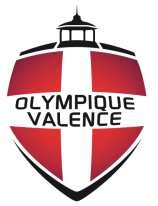 CHARTE DES EDUCATEURS DE L’OVCONTENU DES SEANCES :(maj 2022)Ne jamais faire une séance sans ballon (ou très rarement) pour optimiser le temps de travail.Intégrer les ballons dès l’échauffement.Varier les séances d’entraînements (presque jamais deux fois la même. Par contre, des situations peuvent être récurrentes).Mettre en place le contenu des séances en fonction des cycles de travail de la programmation annuelle.Donner des règles d’action pour chaque exercice mis en place en jouant sur la triple incertitude (qu’est ce que j’attends de mon joueur pour qu’il soit efficace dans la situation que je lui propose ? : repères sur la motricité, l’espace, le temps, les évènements possibles…).Quelques mots importants pour une séance : variabilité/répétition/intensité/plaisir/rigueur.La séance démarre à l’heure déterminée en début de saison par un coup de sifflet (y compris s’il y a des retardataires). Le coach donne le thème de la séance et démarre quand cela est possible par le « défi technique » de la programmation 10’.Le matériel est prêt avant la séance, les ballons sont comptés par celui qui les sort en début de séance et à la fin.Les joueurs aident au rangement du matériel à tour de rôle et doivent avoir leur bidon d’eau et la tenue du club à chaque séance dès réception de celle-ci.Des réunions techniques seront mises en place toutes les 4 à 6 semaines et seront en relation avec les dominantes de la programmation annuelle.FONCTIONNEMENT POUR CHAQUE CATÉGORIE:(Charte des éducateurs)En préformation et en formation ne pas cloisonner les groupes entre éducateurs (sauf lors de la séance d’avant match).Communiquer avec les joueurs (choix d’équipe) toujours en le mettant dans des perspectives valorisantes.Mettre à jour le site « Mycoach » (présences séances, composition d’équipe, notes de match…)Mise en place de tests réguliers (3 fois dans l’année).Mise en place d’oppositions à la fin de chaque cycle de travail (après la période de préparation) pour faire le point et créer des liens entre les équipes du club.Respecter le protocole de gestion de forme des joueurs et le suivi médical (kinésithérapeutes, fiche médecins…).Faire des bilans individualisés 3 fois dans l’année : avant les vacances de Noël, avant les vacances de Pâques et fin mai lorsque les joueurs seront réorientés éventuellement vers d’autres clubs dans leur intérêt…Le coach est responsable du matériel mis à disposition (clés, 1 sac avec 4 jeux de chasubles +1 kit coupelles + feuilles taktifool… ). La dernière indemnité sera versée à l’éducateur qu’une fois que ce matériel sera rendu par l’éducateur.  Les recruteurs ne doivent pas rentrer en contact directement avec les coachs de nos équipes sans que le responsable de Pôle et la Direction Sportive ne soit informés.ETAT D’ESPRIT :(Charte des éducateurs)Dans nos filières d’excellence, faire preuve de neutralité vis-à-vis des joueurs des autres clubs (contenus des séances, choix pour les  matchs amicaux ou officiels, mise en confiance de tous…).Ne pas contacter de joueurs sans avertir le club d’appartenance (fiche liaison) et le responsable de la   catégorie.Respecter le cahier des charges des sections sportives qui doivent rentrer dans le projet sportif du club pour que cette formation soit un réel plus pour la formation de nos joueurs (augmenter la quantité de pratique du joueur et faire en sorte qu’il réussisse mieux ses études et sa vie sociale: triple projet de la DTN).Les coachs doivent participer à la vie du club et devront participer, dans la mesure du possible, à toute manifestation exceptionnelle organisée (tournois, match de gala, loto, soirée festive….).	L’Educateur qui conduit des joueurs dans un véhicule s’engage à être titulaire d’un permis de conduire valide, être en possession d’un véhicule remplissant toutes les obligations contrôle technique, assurance… (dans le cas d’un véhicule personnel), n’avoir pas bu d’alcool, à ne pas avoir consommé de stupéfiant et à ne pas être sous l’emprise de médicament altérant la conduite.Les résultats doivent être le fruit du travail (qualité de jeu, rotation des joueurs pour avoir un temps de jeu identique) et ne doivent pas être une fin en soi en période de pré-formation et de formation.Permettre aux meilleurs joueurs de monter en catégorie supérieure si on juge que c’est dans leur intérêt pour leur formation et dans celui de la structure.Avoir une attitude sur le banc qui permet d’optimiser le rendement des joueurs :Eviter de trop ou de ne pas assez parler.Se concentrer sur les détails technico – tactiques (la base des résultats) et faire abstraction de toute excuse extérieure au jeu (arbitre, terrain, temps…).Ne jamais critiquer l’arbitre ou l’adversaire devant les joueurs.SAVOIR PERDRE ET GAGNER AVEC HUMILITE (points positifs et négatifs à analyser quel que soit le  résultat).